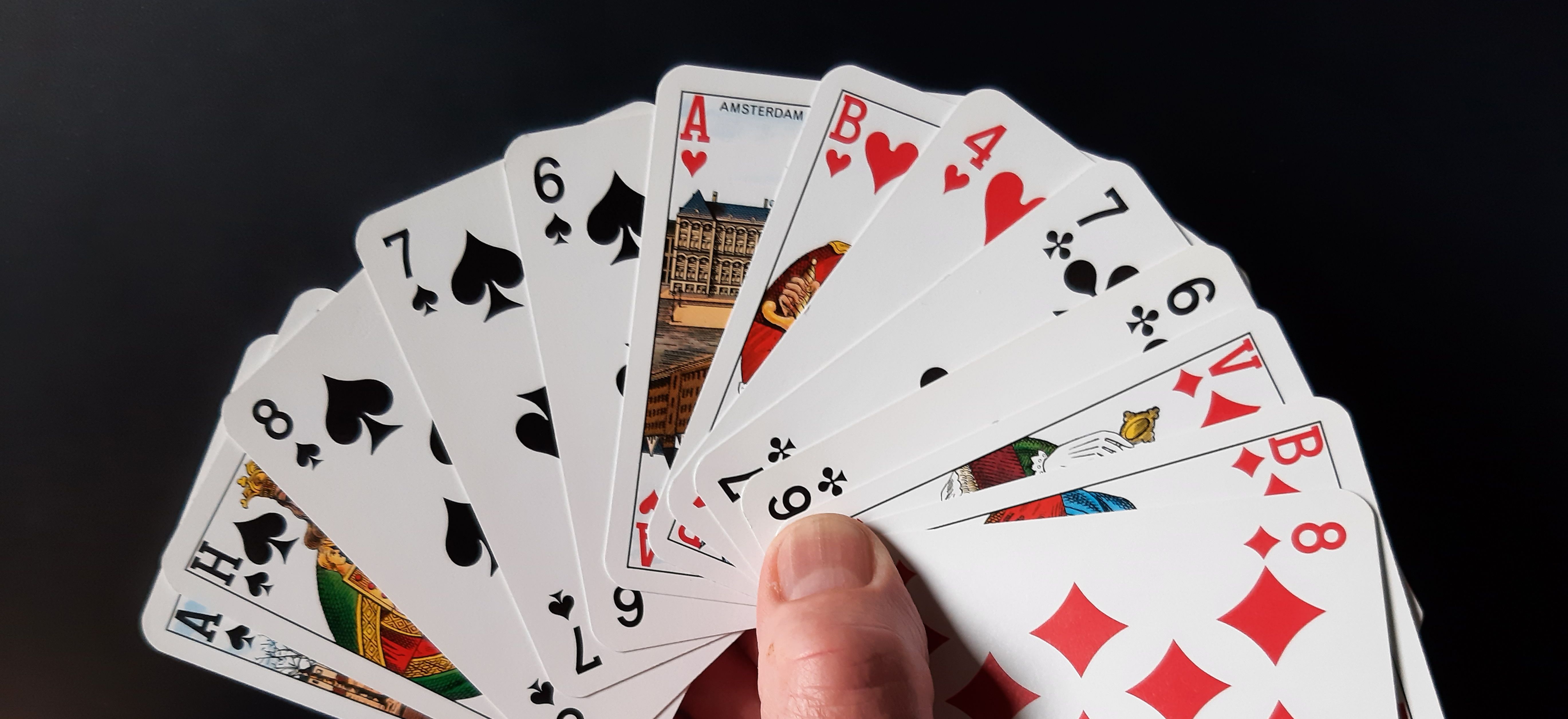 Bridge – SparringPartnerBridge-Sparringpartner is een computerprogramma waarmee u, eindeloos, het bridgen kunt oefenen. En het werpt zijn vruchten af, want	bridgers die het gebruiken zien hun niveau stijgen. Meetbaar aan de resultaten op hun club. Vooral het ‘speelplan maken’ is bij veel bridgers	een ondergeschoven kindje… Herkent u dit ook…….:  De leider heeft al een kaart aangeduid  terwijl de kaarten van de dummy nauwelijks	liggen. Gevolg: een blokkade of de communicatie is weg. Met dit oefenprogramma speelt u een wedstrijdje tegen de computer. En spelenderwijs	werkt u aan uw (bridge)niveau. 	Hoe werkt het programma ?	U laat de computer een serie van 16 spellen ontwerpen. Speltype naar keuze. Daarna laat u de computer op de zuidplaats de hele serie spelen.	En dan bent u aan de beurt op de zuidplaats. Ná een spel ziet u de uitslag van dat spel. En als u wilt kunt u op uw gemak bekijken hoe de	computer bood en speelde. Tijdens het uitspelen kunt u terug naar de eerste slag om een ander speelplan uit te proberen. Tussendoor kunt u 	de tussenstand bekijken en na spel 16 ook de uitslag zien. Uw resultaat wordt op dat moment toegevoegd aan resultaten van voorgaande series.	Uw gemiddelde score wordt vertaald naar een niveau dat loopt van beginner tot wereldklasse. Een uitdaging dus. En daarna op naar een volgendeserie……..Het biedsysteem. (even opschrijven is wel handig)Vóórdat u aan het spelen gaat moet u uw systeemkaart invullen. In ieder geval uw naam op de zuidplaats.Als u klassiek of modern ACOL speelt (Van Start tot Finish) dan geen vinkje bij ‘voorbereidende klaveren’ en puntjes bij ‘Sterke Twee’ en ‘multi Lichtenvoordse variant’Met Standaard Hoog een vinkje bij ‘voorbereidende klaveren’ en puntje bij ‘Zwakke Twee’.De Nederlandse Bridge Bond (NBB) ondersteunt zowel ACOL als Standaard Hoog. Beide biedsystemen hebben vóór- en nadelen.Vraag een willekeurige bridger naar het beste van de 2 en hij zal altijd kiezen voor het eigen systeem. Logisch, want anders zou hij wel overstappen.Voordelen van Standaard hoog:Als partner opent met 1♥ of 1♠, dan kan al met een 3kaart gesteund worden. (♦ opening is 4+kaart)Openingen  van 2♥ of 2♠ zijn zwak, 6+kaart 8-11 punten. Dit hindert de tegenpartij.Nadelen van standaard hoog:sterke 2 opening wordt gemist1♣ kan 2kaart zijn. Partner kan niet uitgaan van 4+kaartAbsoluut superieur is de combinatie ACOL en de multi 2♦ conventie. (Lichtenvoordse variant) Dit combineert alle voordelen van ACOL èn Standaard Hoog.Een uitgebreide uitleg van deze 2♦ kunt u vinden in de map: Sparringpartner op de C schijf. (multi uitleg.docx)Eigenschappen van het programma:GratisGeen malware(schadelijke software)Geen reclameGeen registratieGeen wachtwoord vereistRegelmatig zijn er updates	Kortom: geen poespas, gewoon lekker trainen.TIP: Maak van deze site een bladwijzer. Dan kunt u deze site makkelijk en snel terugvinden. Bijvoorbeeld voor updates.Download en installatieHandig: download de handleiding HIERHet installatiebestand vindt u HIERUpdates ( januari 2024 )         HIER   De bestanden die u hier ophaalt zijn uitvoerbare bestanden. Ze eindigen op .exe Ze komen in de map Downloads van uw computer.Dit soort bestanden (dus eindigend op .exe) schijnen makkelijk geïnfecteerd te kunnen worden met malware. Vandaar dat u bij het uitvoerenvan deze bestanden gewaarschuwd wordt. Het kan zelfs voor komen dat de installatie geblokkeerd wordt.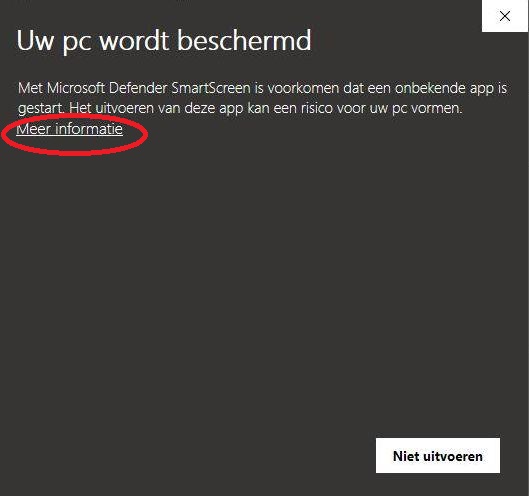 Ik garandeer u dat de 3 bestanden absoluut schoon zijn.Als u nevenstaande waarschuwing ziet, dan klikt u op ‘meer informatie’ Er verschijnt een extra knop:‘Toch uitvoeren’. Misschien moet u de rechter-zijkant iets naar rechts slepen om die knop te zien.Als het niet lukt hebt u 2 opties:Vraag een ervaren computergebruiker om hulpStuur mij een email. Dan kan ik de bestanden sturen via WeTransfer.            	Misschien lukt het dan wèl. (bridgesparringpartner@gmail.com)Screenshots met uitleg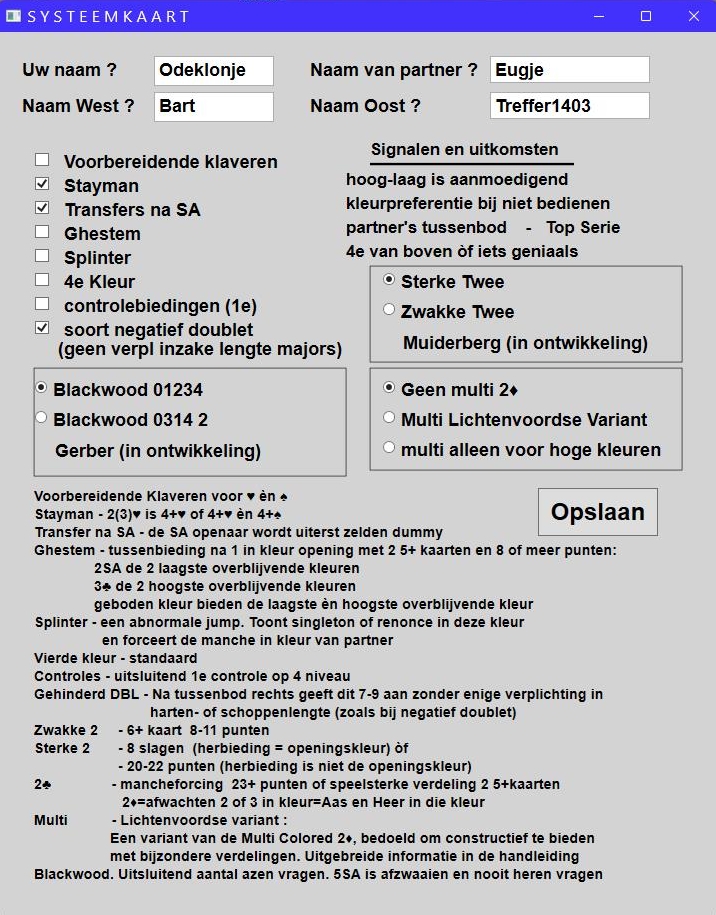 	systeemkaart	Bij ‘Uw naam’ mag alles staan, behalve ‘Naamloos’	Zoals de vinkjes hier staan is het biedsysteem Klassiek ACOL.	Het modernere ACOL (door de Nederlandse Bridge Bond (NBB)) ondersteunde biedsysteem wijkt op een paar 	plekjes iets af van het Klassieke ACOL	Als u vinkje zet bij ‘Voorbereidende klaveren’ en een puntje bij ‘Zwakke Twee’ dan biedt u ongeveer	Standaard Hoog. Ook ondersteund door de NBB.	Vergeet niet op Opslaan te klikken.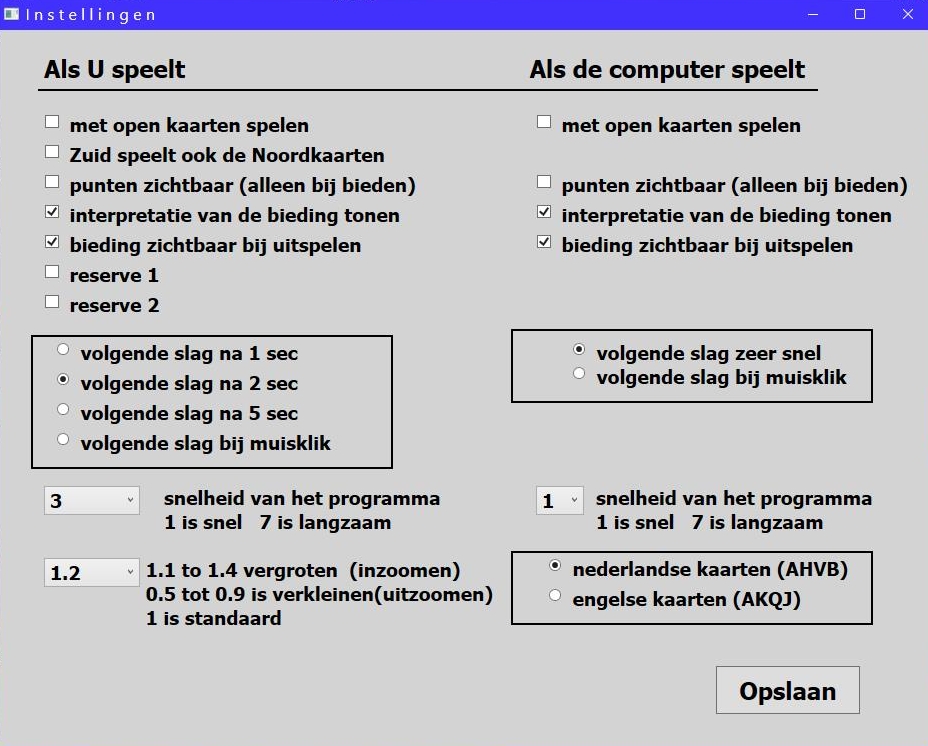 InstellingenZuid speelt ook de Noordkaarten. Als u hier een vinkje zet, dan wordt u in Zuid de leider alsNoord dat eigenlijk is.Linksonder de plek waar u de grootte van het beeld regelt.Op ieder moment kunt u de instellingen veranderen.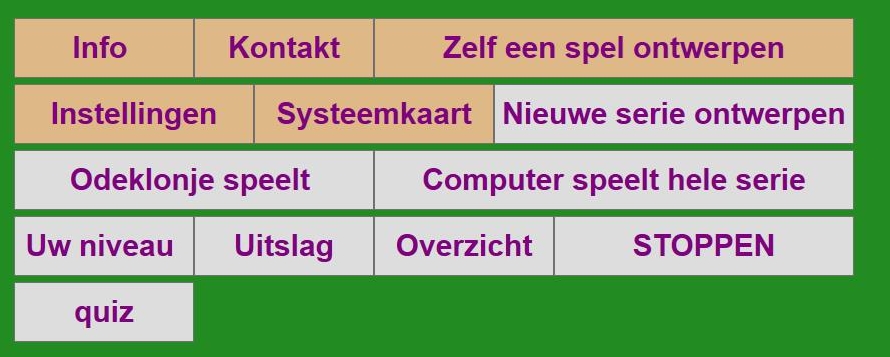 StartschermHet centrale punt.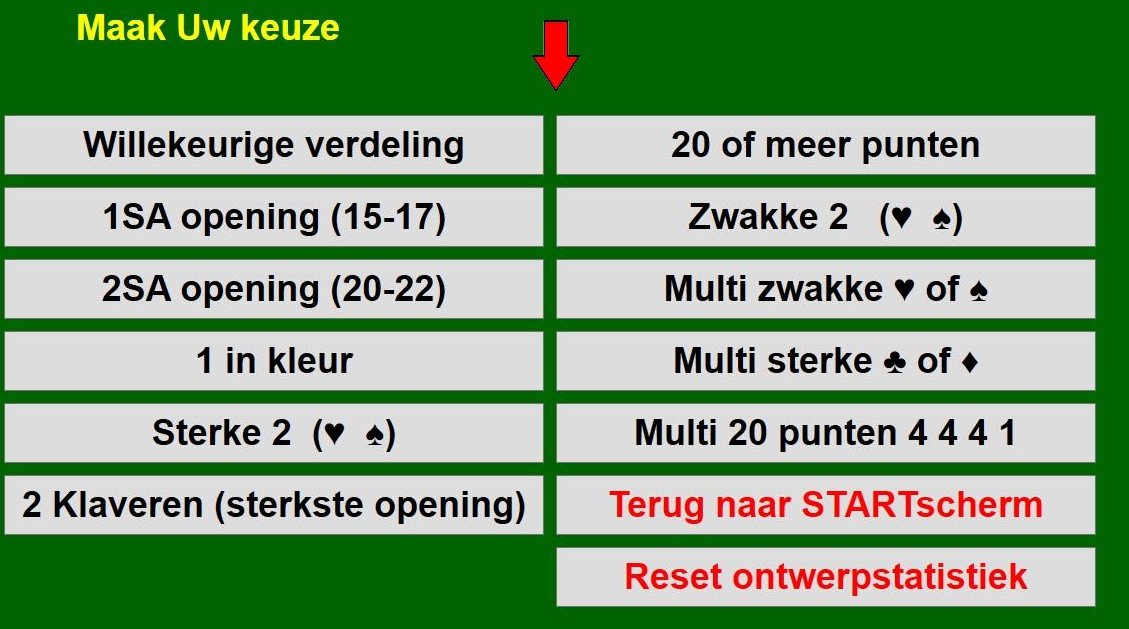 Nieuwe serie ontwerpenHier kiest u het speltype.Bij ‘Willekeurige verdeling’ wordt niets gefilterd.Bij alle andere opties zit het type in NZHet gebeurt wel eens dat er al geopend is vóór  Noord of Zuid dat heeftkunnen doen. Jammer dan.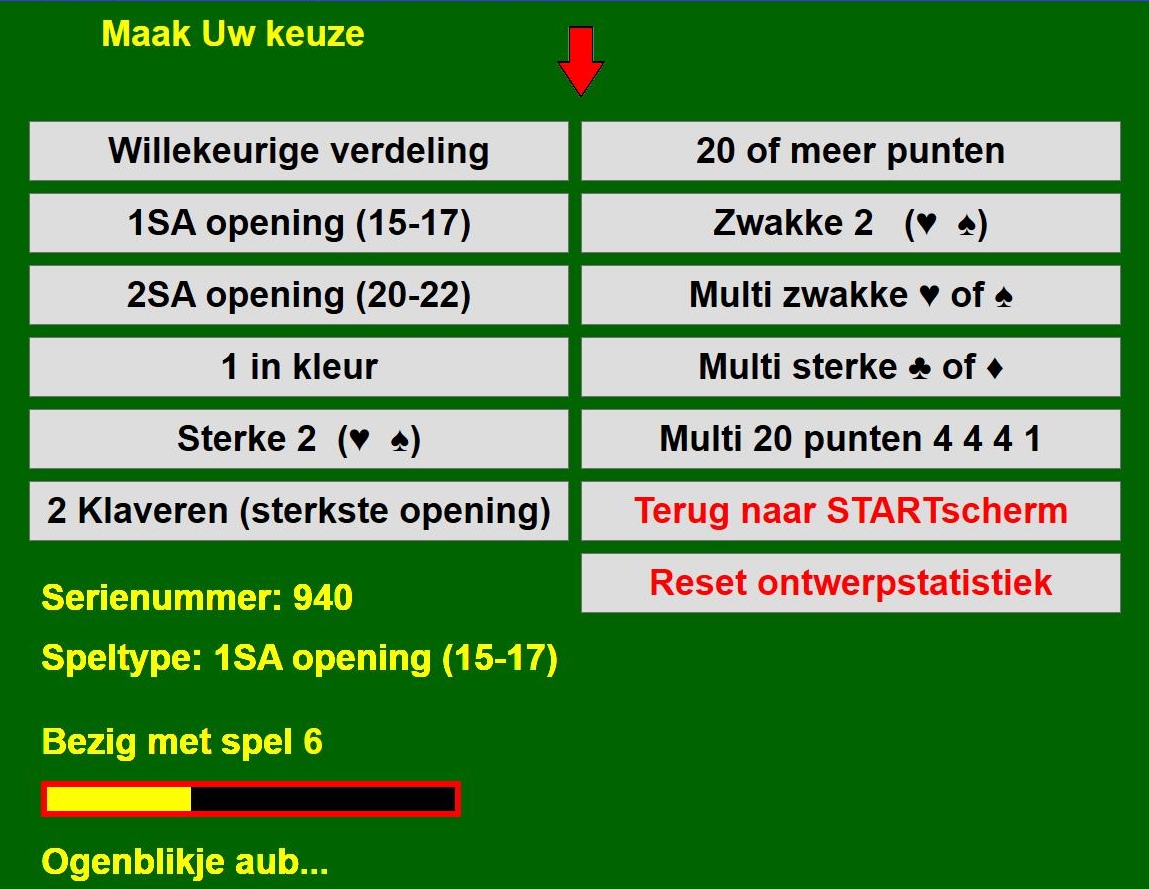 Bij ‘2 Klaveren’ en ’20 of meer punten’ duurt het ontwerpen duidelijklanger dan bij de andere opties. Logisch.TIP  Laat het ontwerpen van zo’n serie doen op een moment dat het u schikt.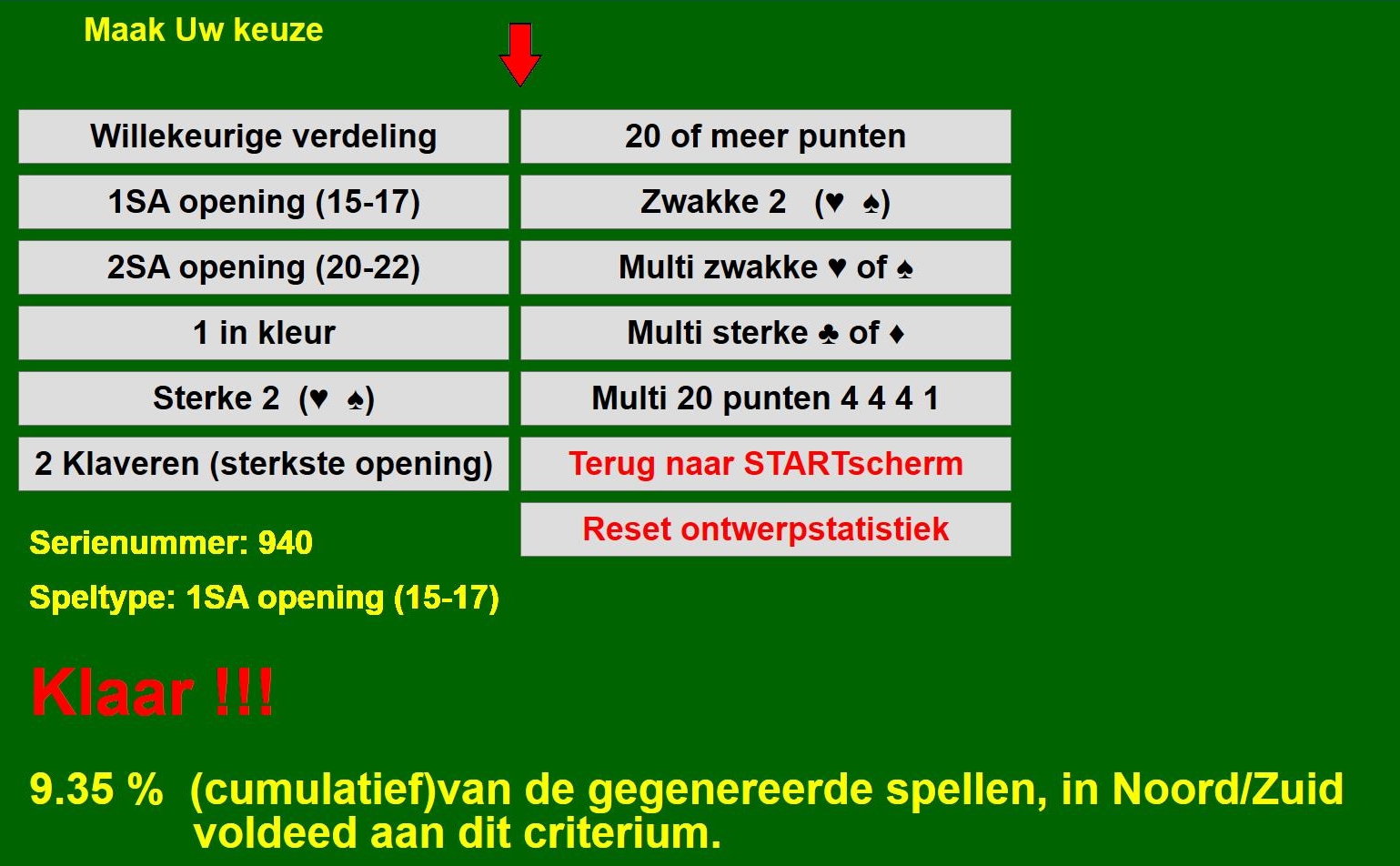 Het percentage geeft aan hoe dikwijls de gevraagde spelverdeling in NZvoor kwam in de gespeelde series.Nadat spel 16 ontworpen is komt er  Klaar !!!en kunt u terug naar het startscherm.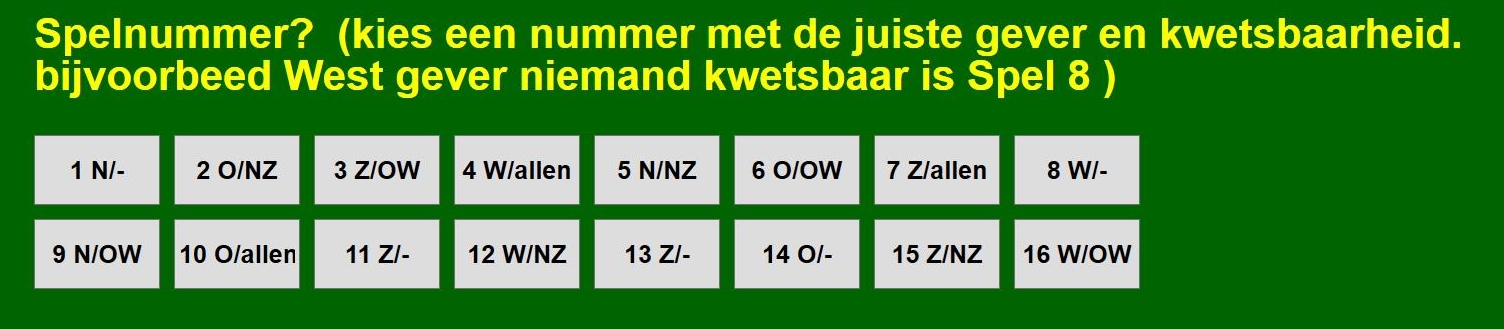 Een spelverdeling invoeren
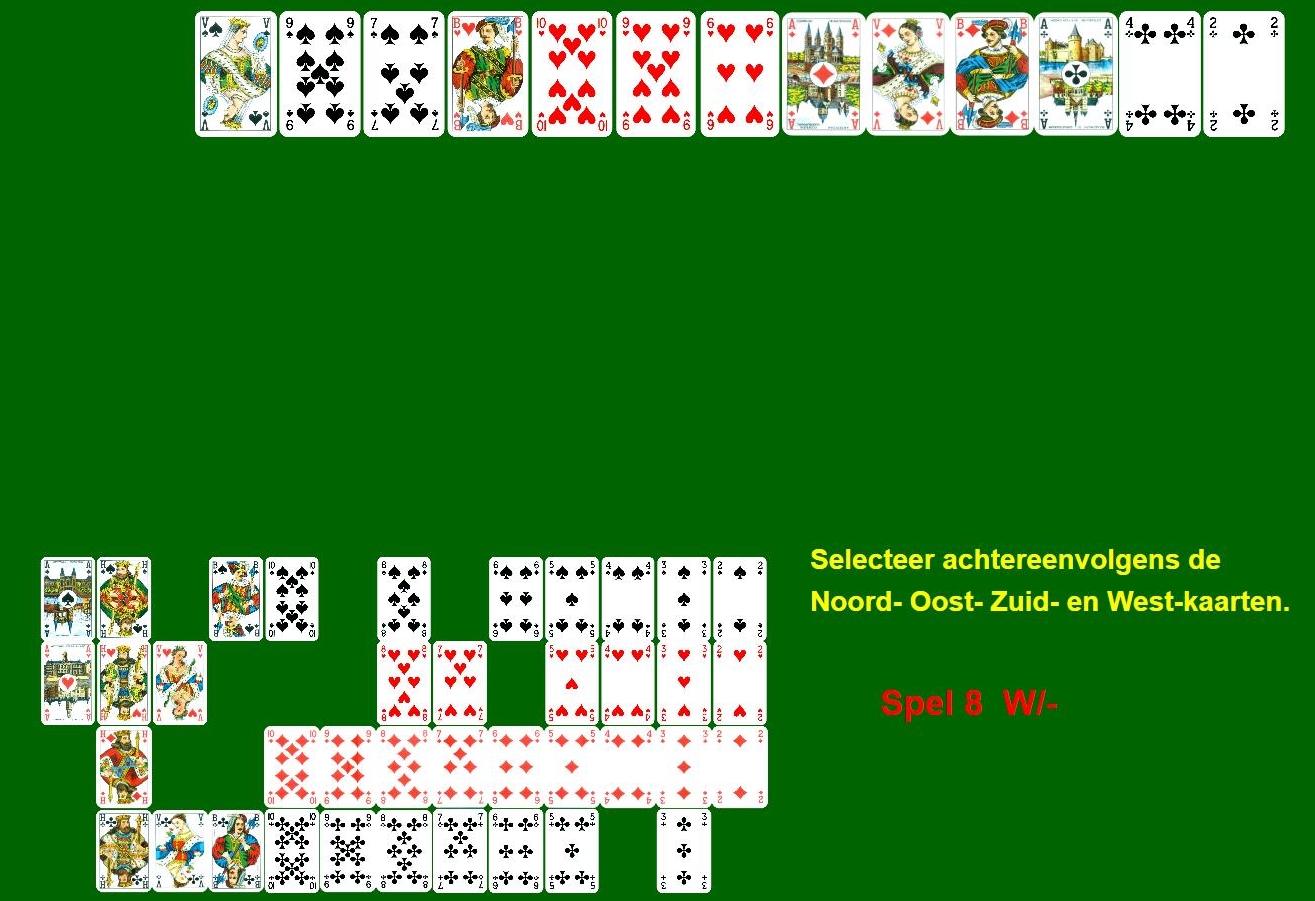 Misschien handig voor bridge-docenten ?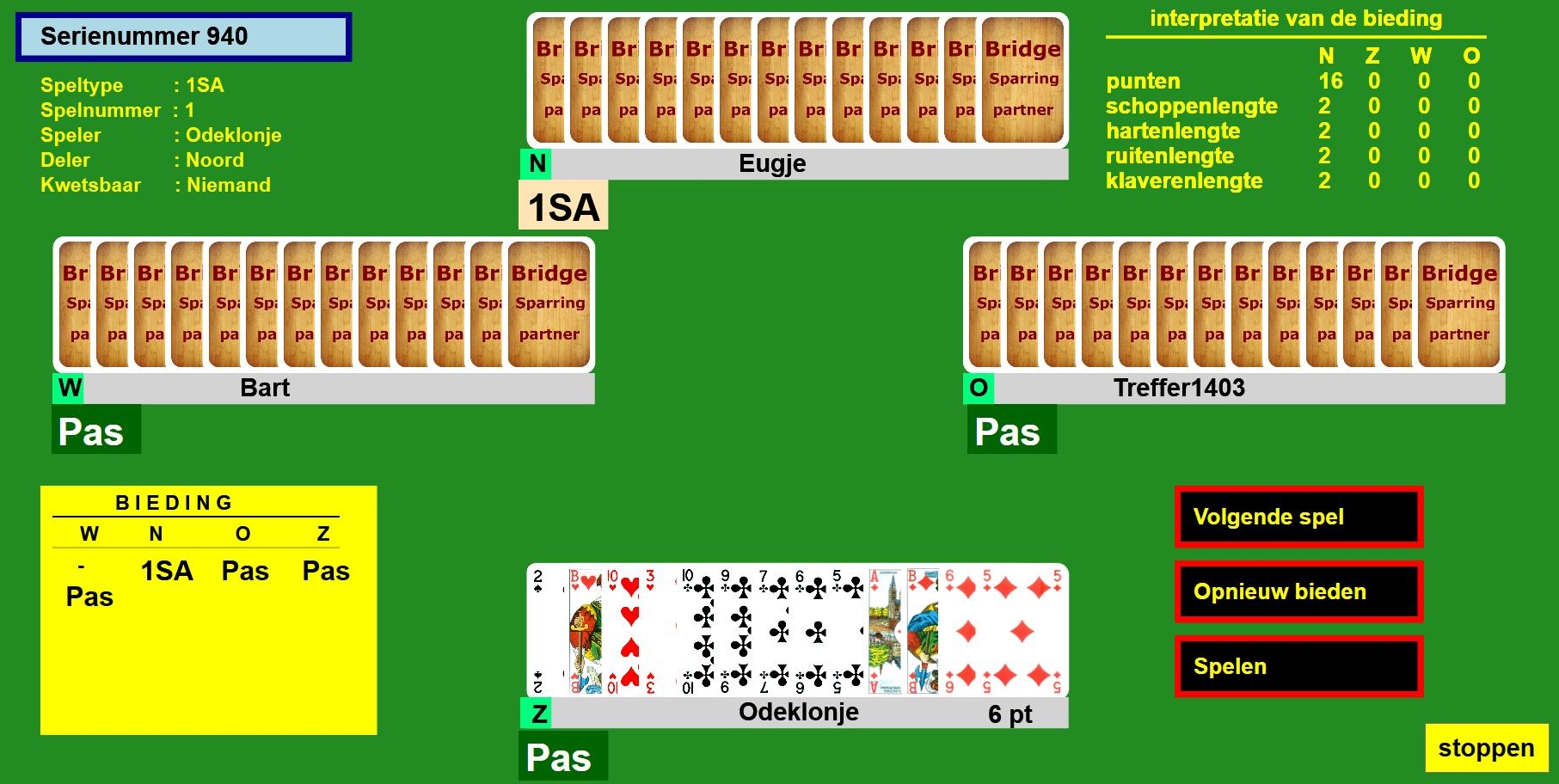 BiedenMet dichte kaarten.Na het bieden verdwijnt debiedbox. En verschijnen daar4 knoppen.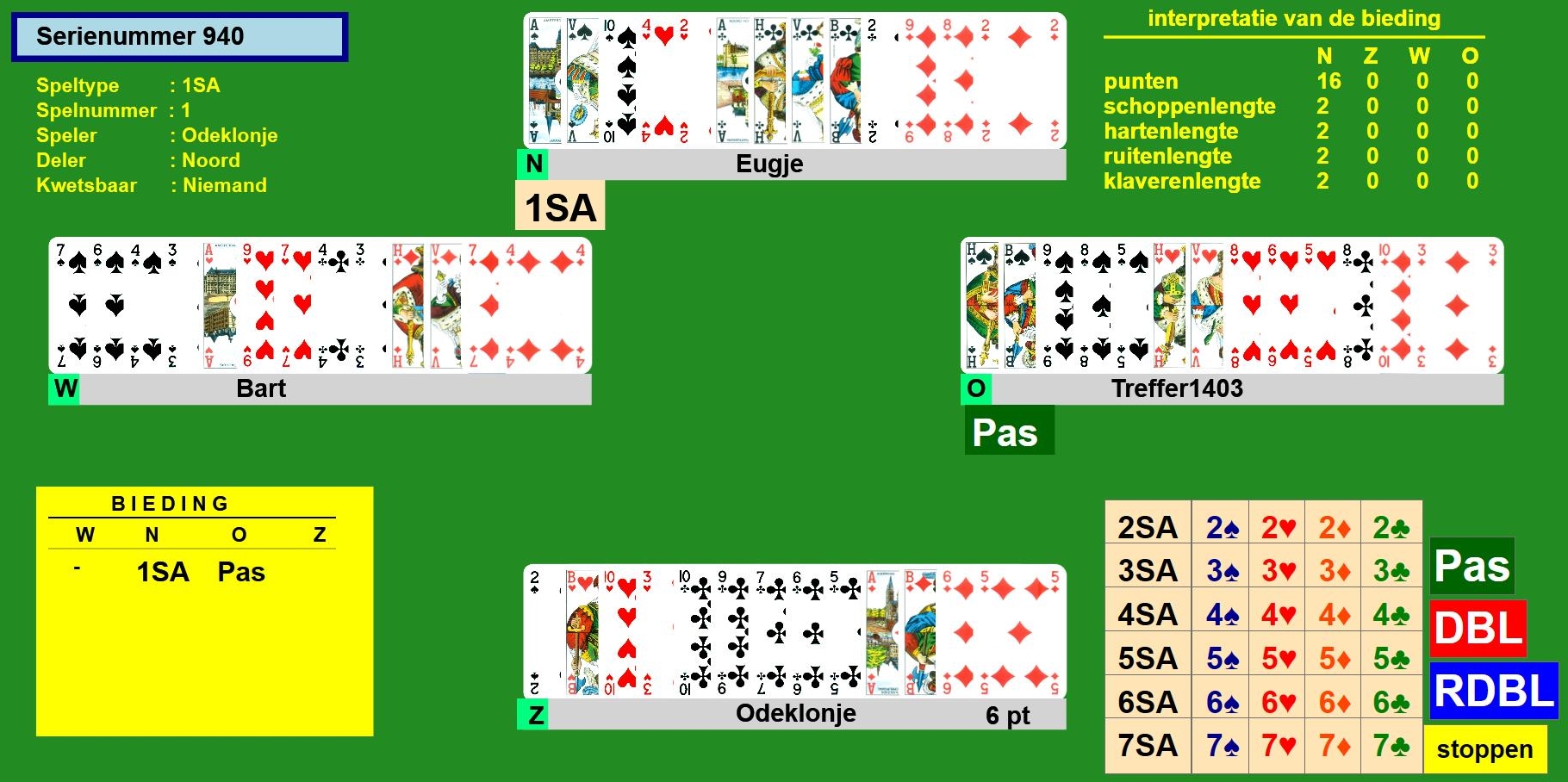 Met open kaarten.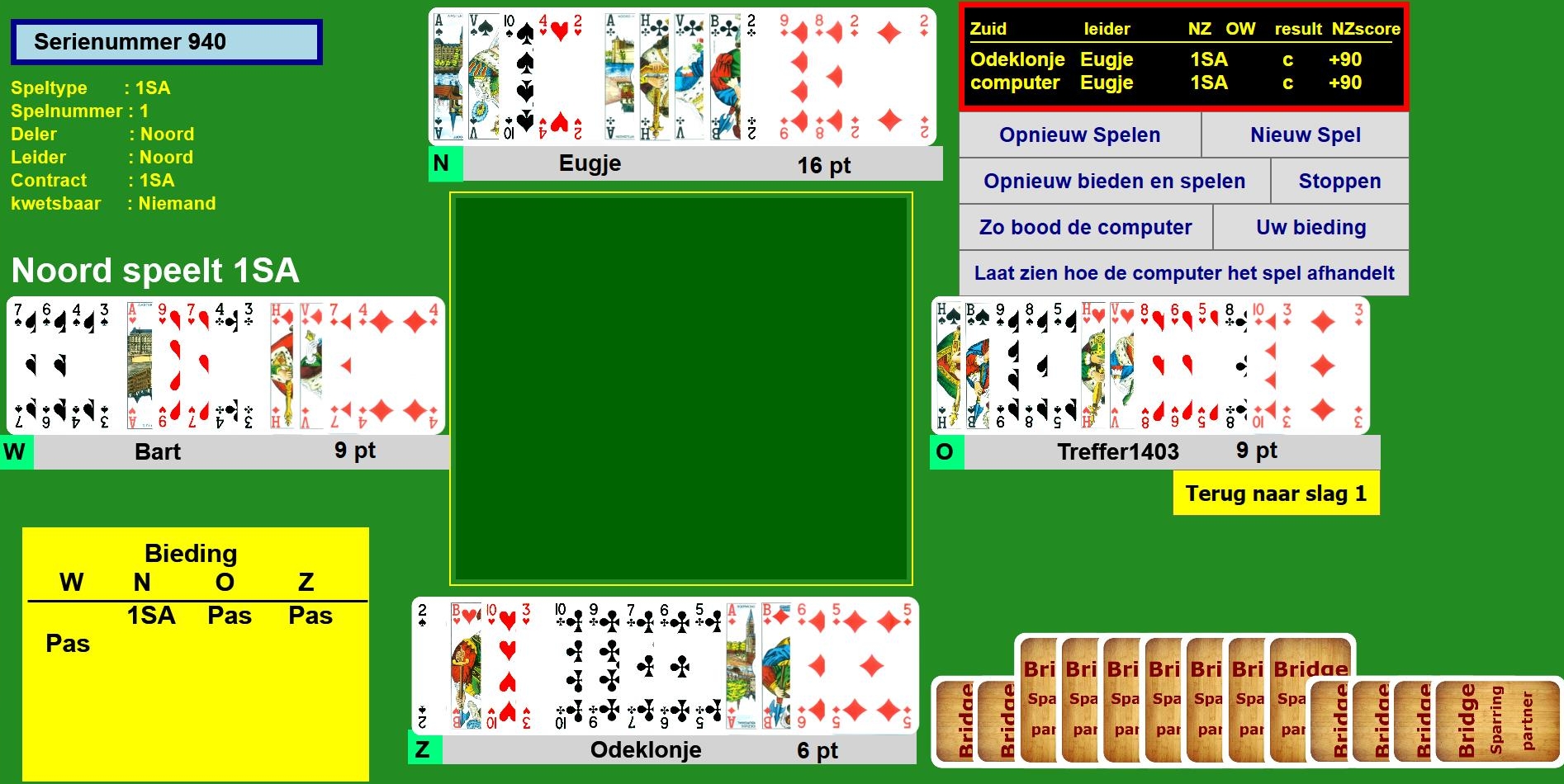 SpelenSans AtoutDe knop ‘Terug naar slag 1’kan tijdens het uitspelen gebruikt worden. 7 knoppen (onder de uitslag)Geven 7 opties.Na de laatste slag wordt descore van u en van de computerop dit spel getoond.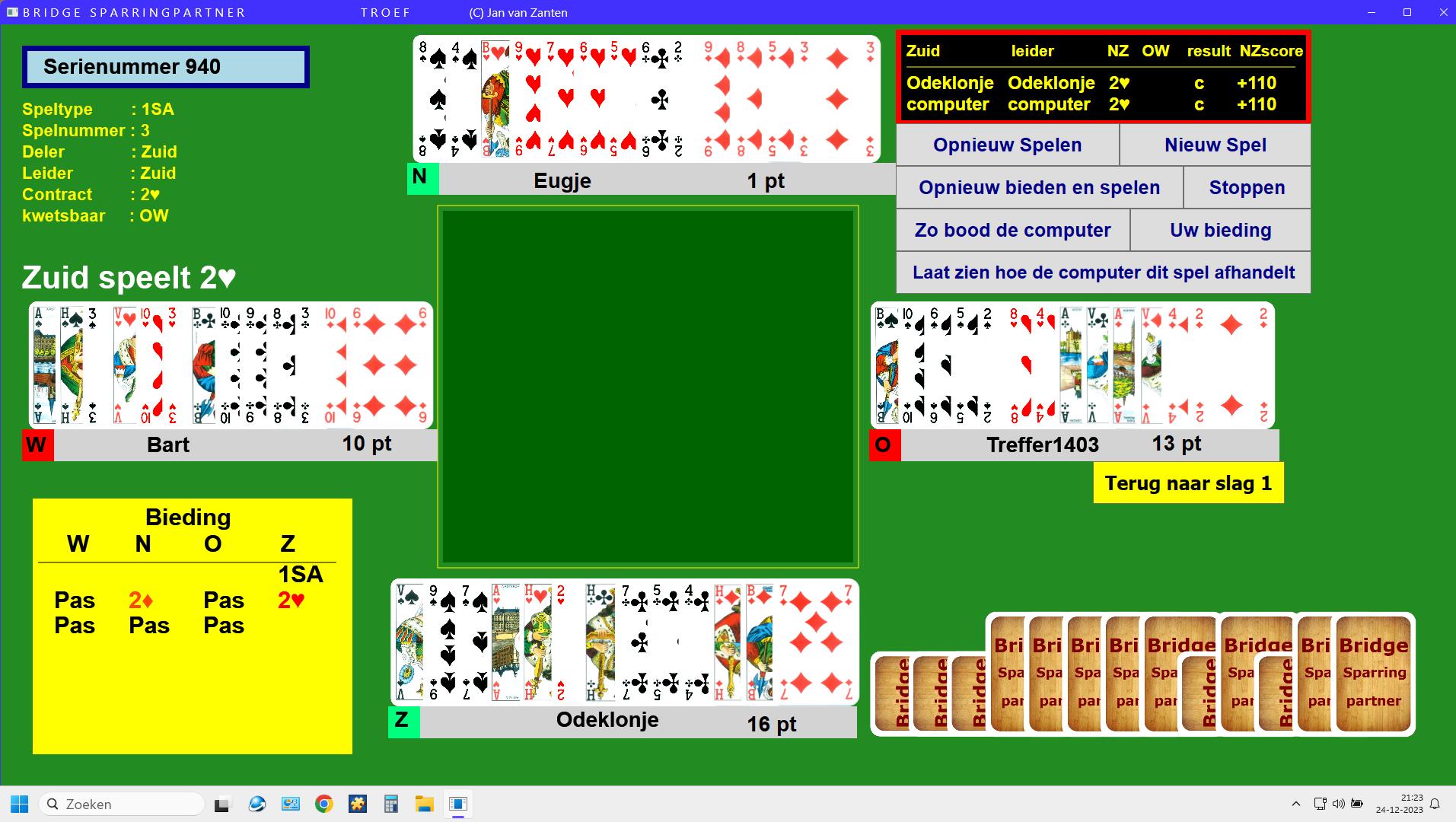 SpelenTroef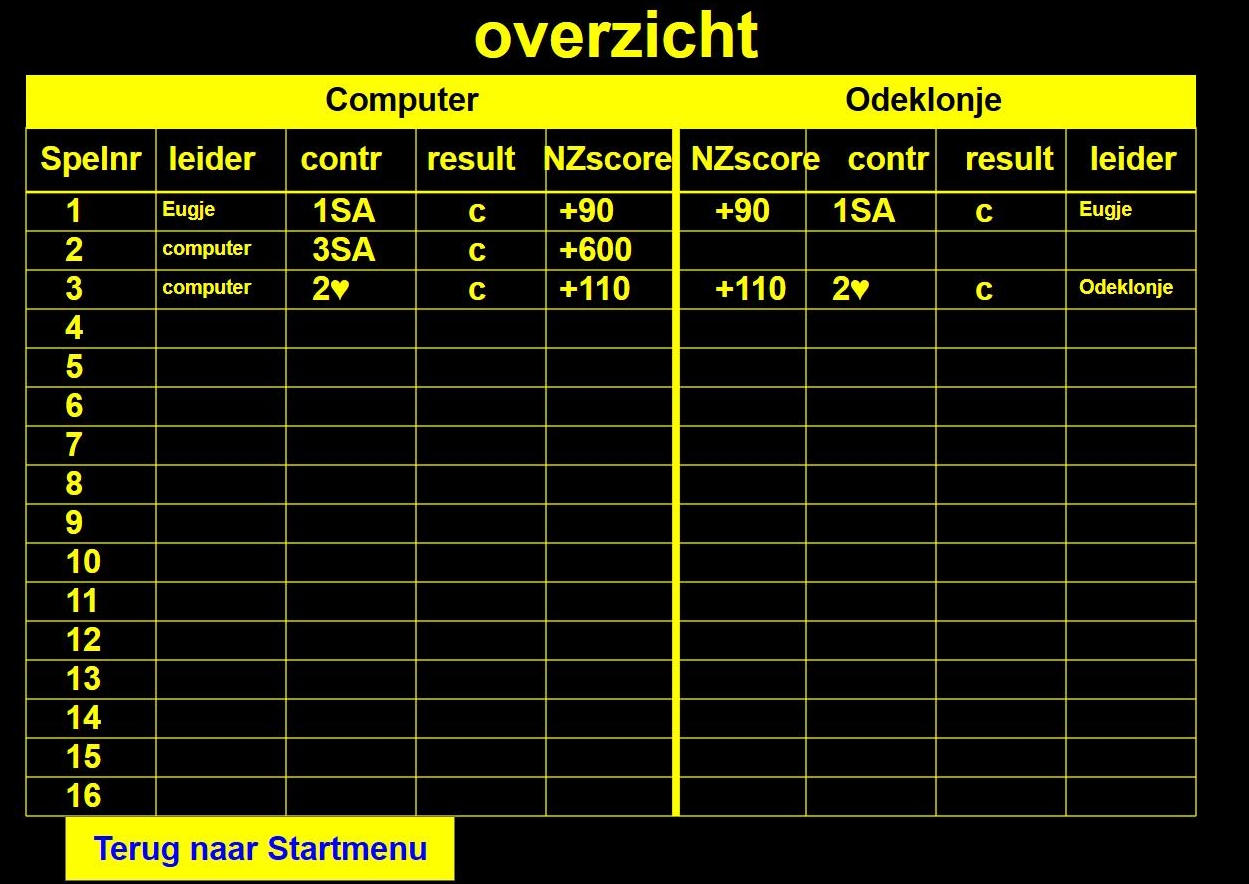 Overzicht van de resultaten voor zover gespeeld.
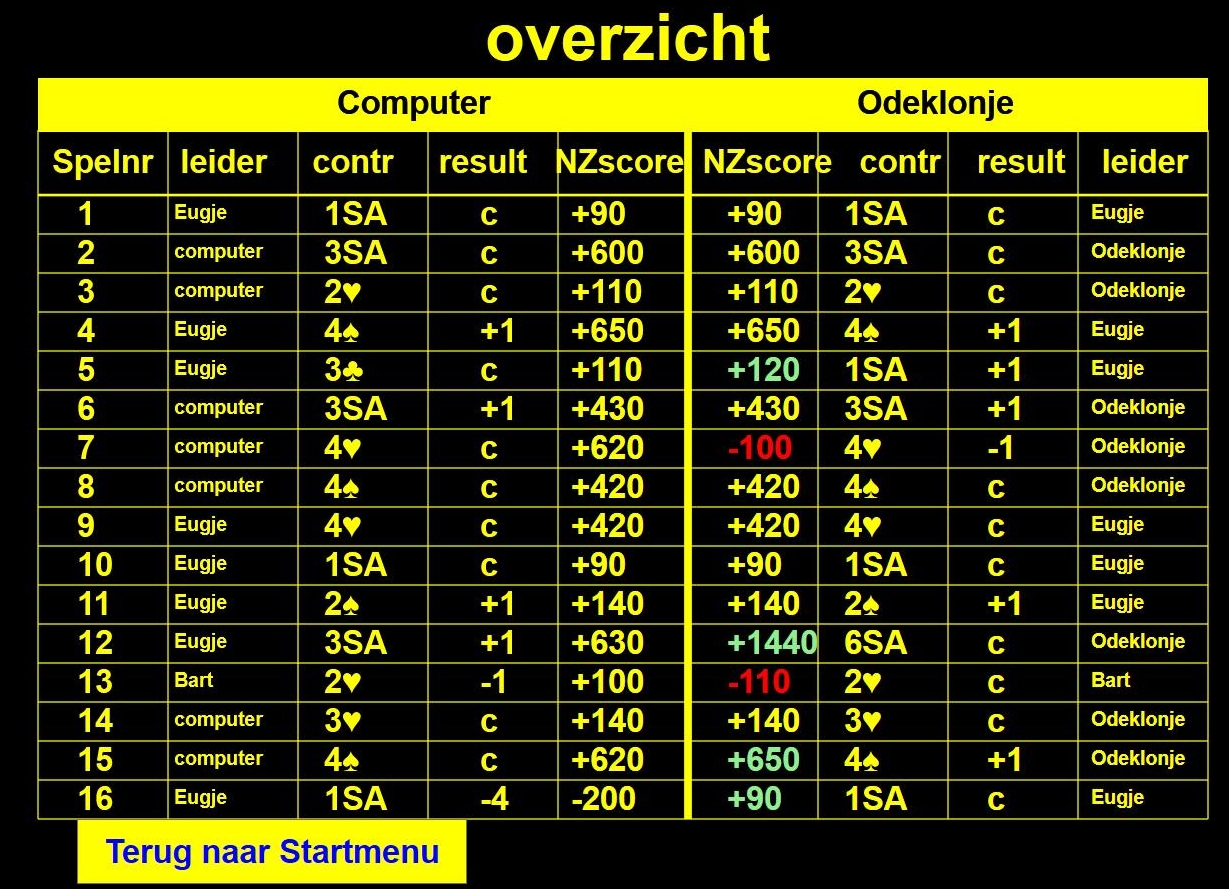 Overzicht na 16 spellenGroen:  u won.Rood: de computer won.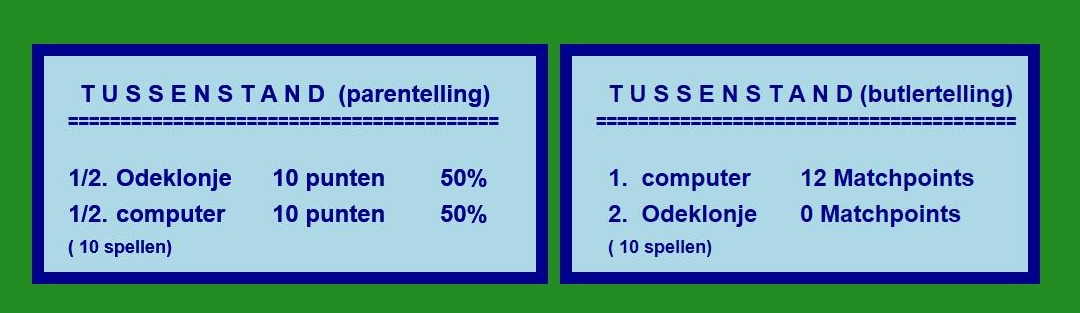 Tussenstand Zowel parentelling als butlertelling.
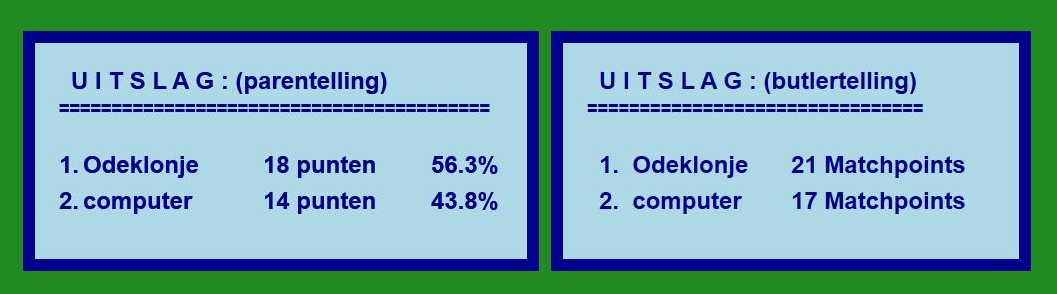 Uitslag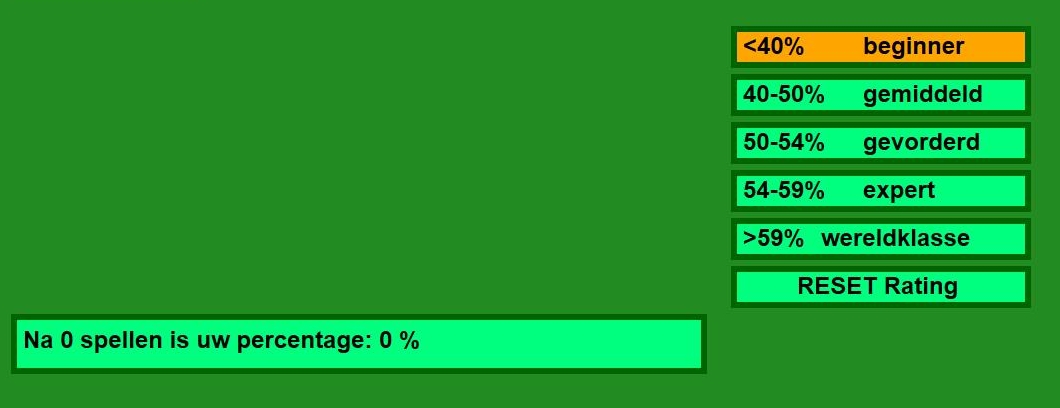 Uw niveau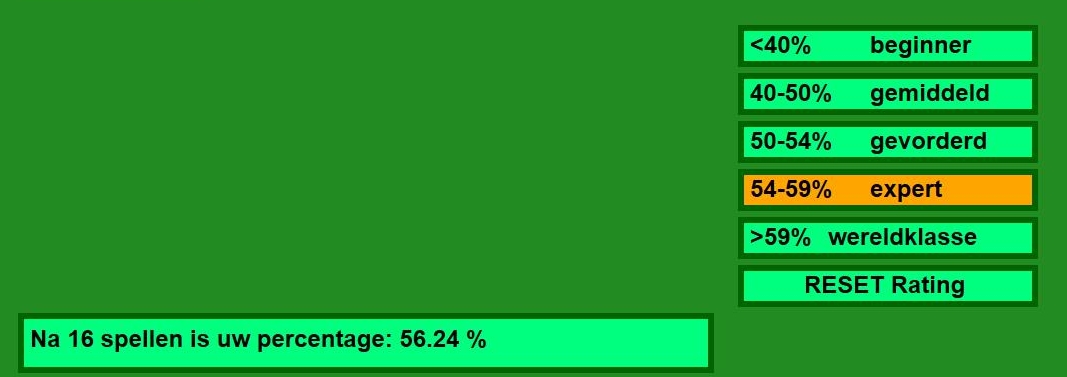 TenslotteIk hoop en verwacht, dat u met dit programma veel leerzame en fijne uurtjes zult beleven. Ik hoop ook, dat u fouten in het programma (en die zijn er vast en zeker) aan mij doorgeeft. Geef daarbij aan: serienummer – speltype – spelnummer – en wat ging er fout.Hartelijk dank al vast. Uw privacy wordt gegarandeerd.